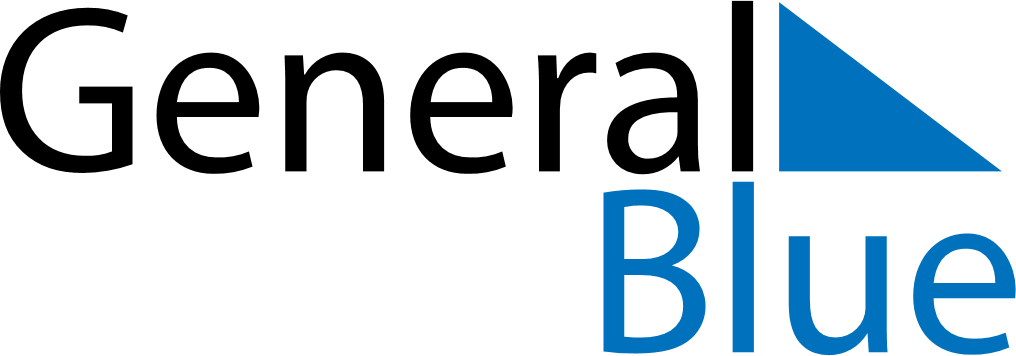 September 2020September 2020September 2020September 2020AngolaAngolaAngolaSundayMondayTuesdayWednesdayThursdayFridayFridaySaturday1234456789101111121314151617181819National Hero Day202122232425252627282930